Verein der Ehemaligen und Freunde des Max-Planck-Gymnasium Nürtingen e.V. kurz: MPG-VereinVerein der Ehemaligen und Freunde des Max-Planck-Gymnasium Nürtingen e.V. kurz: MPG-VereinVerein der Ehemaligen und Freunde des Max-Planck-Gymnasium Nürtingen e.V. kurz: MPG-VereinVerein der Ehemaligen und Freunde des Max-Planck-Gymnasium Nürtingen e.V. kurz: MPG-VereinVerein der Ehemaligen und Freunde des Max-Planck-Gymnasium Nürtingen e.V. kurz: MPG-VereinDie Mitgliedschaft kann mit einer dreimonatigen Kündigungsfrist auf das Jahresende gekündigt werden.Die Mitgliedschaft kann mit einer dreimonatigen Kündigungsfrist auf das Jahresende gekündigt werden.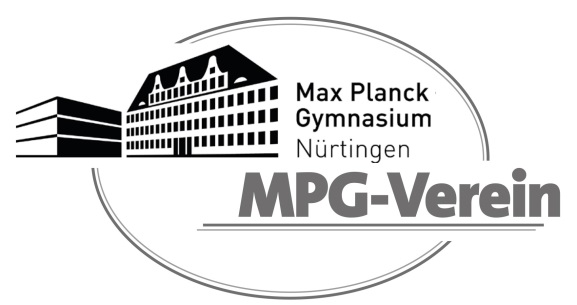 